СОВЕТЫ ПСИХОЛОГА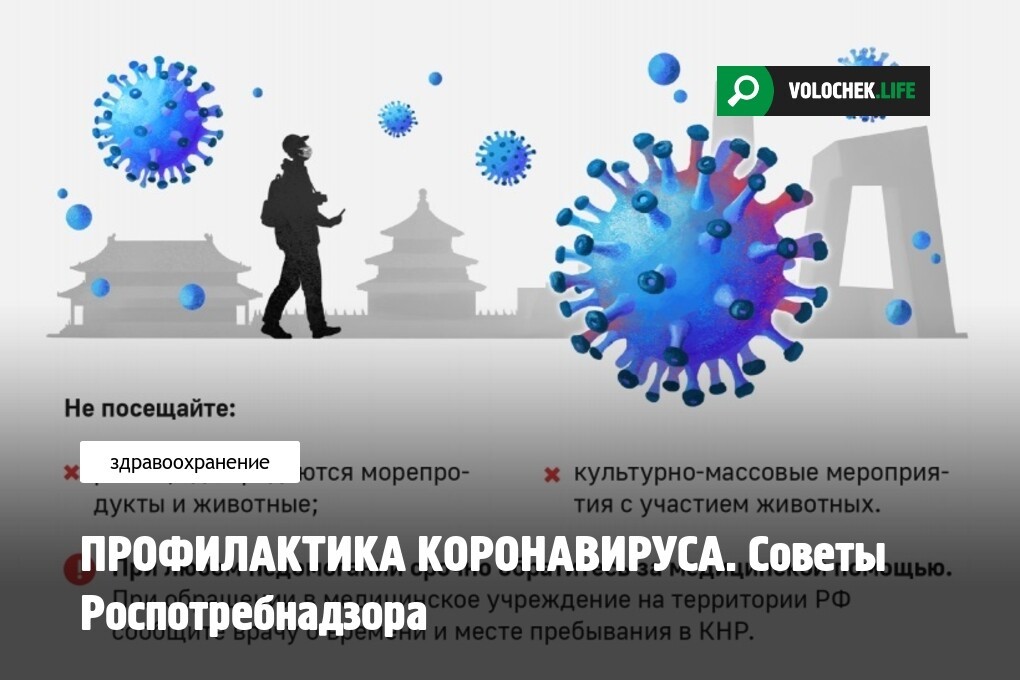 НА ТЕМУПРОФИЛАКТИКИ ЭПИДЕМИИ КОРОНОВИРУСАНе стоит себя успокаивать во время эпидемии. Уточню - не стоит себя успокаивать ради успокоения. Страх - это естественное оружие человека, которое позволяет избегать естественных неприятностей. Вот пусть и выполняет свою миссию. А вот сделать так, чтобы ваш страх вам служил - это уже полезная идея.  Именно страх заставляет нас вести себя правильно в ситуации опасности! «Со мной это не случится!» - ведь так многие из нас говорят сами себе? Нет. Это случится может с каждым. Поэтому необходимо вести себя правильно. Вы можете купить защитные маски и очки. Вполне себе полезное приобретение. Не понадобится во время короновируса, будете использовать при ремонте.   Вы можете сделать запас продуктов. И не потому, что еда исчезнет. А потому что лишний раз ходить в магазины во время сложной эпидобстановки не самая лучшая идея.   Вы можете пополнить домашнюю аптечку набором обычных лекарств и средств профилактики ОРВИ. Если будет эпидемия, лекарства сметут просто из-за паники, регулирующих мер и слабой логистики.   Вы можете временно ограничить себя в части поездок и посещений массовых мероприятий. В конце концов проведете больше времени с семьей.  Вы можете запланировать провести больше времени в деревне, на даче. Чистый воздух вполне себе полезная вещь.  Авось пронесет - это не про позитивные ожидания. И “все будет хорошо” - тоже. А вот вам набор ориентировочных вариантов того, на что могут быть похожи позитивные ожидания: Возможно, моих усилий будет достаточно для того, чтобы оставаться здоровым в этом году.   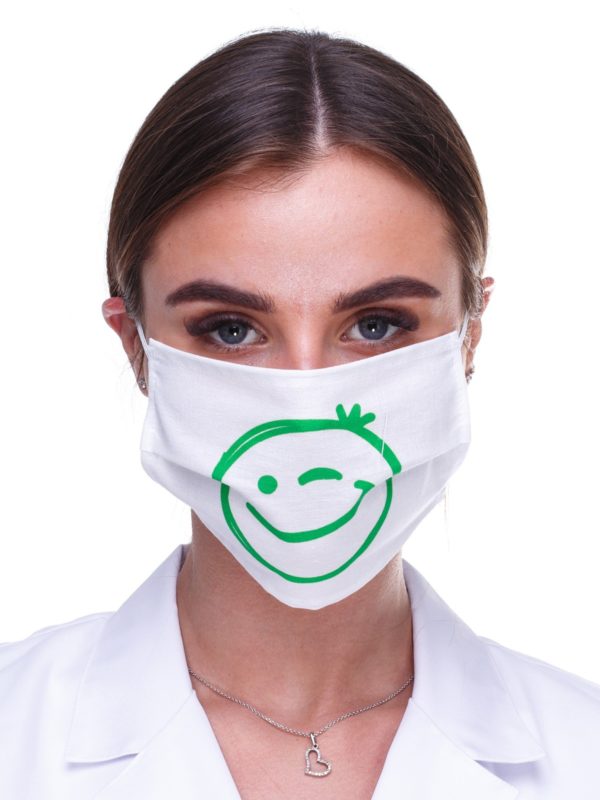 Возможно, я буду оперативно реагировать на изменяющиеся условия вокруг себя.  Возможно, я буду успокаивать особо тревожных людей вокруг себя, помогать тем, кто в этом нуждается.  Разрешите себе контактировать со страхомСпросите себя о том, что вы можете сделать,  и что вы уже делаете.Ищите позитивные ожидания 